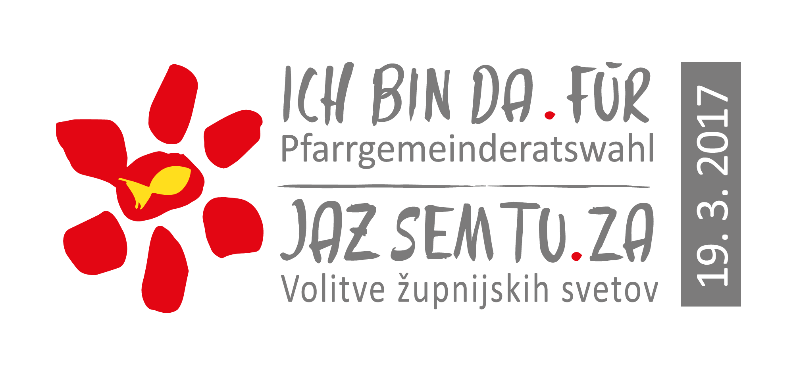 KANDIDATINNENLISTE / LISTA KANDIDATOVFür die Pfargemeinderatswahl / za volitve ŽS 19. 3. 2017Pfarre / župnija: ______________________In unserer Pfarre sind              Mitglieder des Pfarrgemeinderates zu wählen.V naši župniji se voli                 članov/članic župnijskega sveta. Familienname, Vorname        Priimek, ime                       Geb. Jahr  Leto rojstva                         Beruf Poklic                       AnschriftNaslov